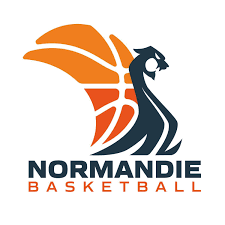 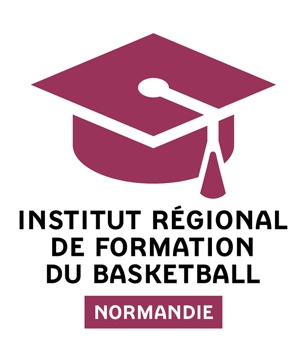 BPJEPS Basket-BallInscriptions pour les tests de sélectionFiche de renseignementsJe soussigné(e) NOM : ............................................... Prénoms : .............………………………..…..Nat. : .................................................. Sexe : ………………….Date et lieu de naissance : ………………………………………… Adresse : ……….................................................................................................……………………………………………………………………………………………………………………………………………… Tél portable : …………………   Tél fixe :    ……………… Courriel : …………………………………… Sollicite mon inscription aux tests de sélection pour la formation BPJEPS Spécialité Basket-Ball organisés par la Ligue Régionale de Normandie de Basket-Ball et l’IRFBB, les 16 et 17 août 2021.Fait à ........................................., le..................................	Signature du candidat :Pour les candidats connaissant leur structure pour l’alternance de la formation,Cachet de la structure :Signature du Président :